UNIVERSIDADE SALGADO DE OLIVEIRA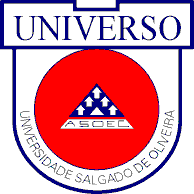 Mestrado em História do BrasilFICHA DE CADASTRO PARA CREDENCIAMENTO DE PROFESSORES EXTERNOSTIPO DE CREDENCIAMENTO:(    ) BANCAS – Nome do candidato ______________________________________                (    ) qualificação       (    ) defesa         Data _____________________(    ) CURSOS – Nome do curso ___________________________________________________________________   (    ) CO-AUTORIA – Dados da produção (indicações bibliográficas completas) ___________________________________________________________________     (    ) VISITANTE   (    ) PÓS DOUTORADO   - Período  de _____________ a ______________    (    ) CONVÊNIO  (    ) BOLSISTAIDENTIFICAÇÃO:Nome completo: Data de nascimento:CPF: 			RG:      	             	             Órgão:                          Emissão: Passaporte: Nacionalidade:CONTATOS:Endereço:Bairro:                                Cidade:                                     UF:                     CEP: Telefones:E-mail: INFORMAÇÕES PROFISSIONAIS:Instituição:Endereço: Bairro:                                Cidade:                                     UF:                      CEP: Telefones:E-mail: FORMAÇÃO/TITULAÇÃOFormação/títuloÁreaInstituiçãoData de términoDoutoradoMestradoGraduação